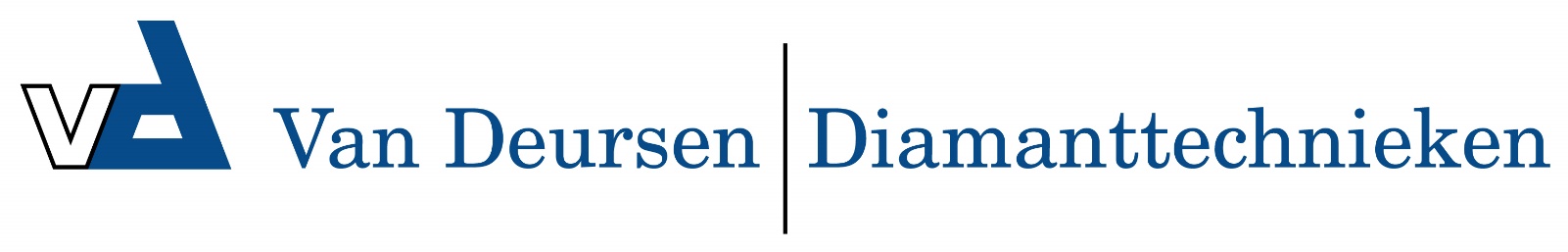 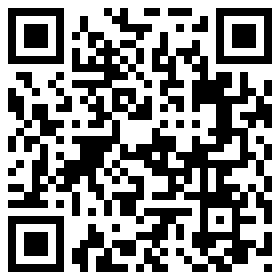 Pompzuigheffer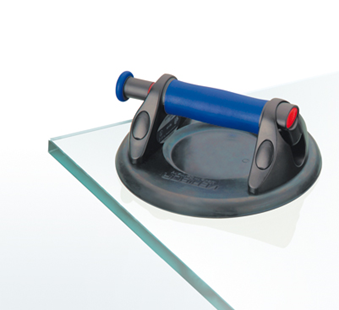 De nieuwe pompzuiger is ontworpen met het oog op veiligheid en ergonomie. Een volledig nieuw vormgegeven greep met glijvaste ommanteling en grotere greephoogte biedt grootsmogelijk comfort. Makkelijk en snel in bediening door afgeronde pomp.VERIBOR blue line, kunststof pompzuiger in kofferVERIBOR blue line, kunststof pompzuiger in kofferZuigschijf210 mm ØAantal zuigschijven1Draagkracht120 kgDraagrichtingparallelGewicht1.375 kg